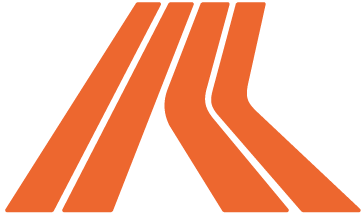 VALSTYBĖS ĮMONĖ LIETUVOS AUTOMOBILIŲ KELIŲ DIREKCIJADĖL DUOMENŲ PATEIKIMO2021-05-24 nuotoliniu būdu vyko posėdis (toliau – Posėdis), kuriame dalyvavo VĮ Lietuvos automobilių kelių direkcijos (toliau – Kelių direkcija) ir Jurbarko rajono savivaldybės (toliau – Savivaldybė) atstovai. Posėdžio metu buvo svarstomi Kelių direkcijos patikėjimo teise  valdomo valstybinės reikšmės kelio Nr. 1719 Belvederis–Klausučiai–Girkai (unikalus numeris – 4400-4604-9845) dalies, esančios Klausučių k., Jurbarko r. sav. teritorijoje, (toliau – Kelias) perdavimo Savivaldybės nuosavybėn klausimai.Kelių direkcija informuoja, kad Kelias Savivaldybės nuosavybėn galėtų būti perduotas tik Lietuvos Respublikos Vyriausybei priėmus nutarimą. Tam, kad būtų parengtas Lietuvos Respublikos Vyriausybės nutarimo projektas, turi būti atlikti šie veiksmai:Vadovaujantis Valstybės turto perdavimo patikėjimo teise ir savivaldybių nuosavybėn tvarkos aprašo, patvirtinto Lietuvos Respublikos Vyriausybės 2001 m. sausio 5 d. nutarimu Nr. 16, (toliau – Aprašas) 17 p., Savivaldybės taryba turi priimti sprendimą, kuriame būtų nurodytas norimas perimti turtas su nurodyta konkrečia savarankiškąja savivaldybės funkcija, kuriai atlikti bus naudojamas perimtas turtas. Atsižvelgdami į tai, kad perėmus Kelią Savivaldybės nuosavybėn, vadovaujantis Kelių įstatymo 6 straipsnio 4 dalimi, jis turėtų būti įrašytas į vietinės reikšmės kelių sąrašą, kurį tvirtina Savivaldybės taryba, siūlome tarybos sprendime iš karto nurodyti, koks, savivaldybei perėmus Kelią, numeris ir pavadinimas jam būtų suteiktas.Vadovaujantis Aprašo 12 p., Savivaldybė turi pateikti prašymą, kuriame turi būti:a) nurodytas prašomas perduoti valstybės nekilnojamasis daiktas, jo naudojimo paskirtis ir Savivaldybės savarankiškoji funkcija, kuriai įgyvendinti jis yra tinkamas naudoti; b) motyvuotai pagrįsta būtinybė perduoti valstybės nekilnojamąjį daiktą Savivaldybės nuosavybėn ir jį naudoti pagal paskirtį Savivaldybės savarankiškajai funkcijai įgyvendinti;c) nurodytas lėšų, reikalingų valstybės nekilnojamajam daiktui pagerinti, atnaujinti, pertvarkyti, rekonstruoti ir (arba) jam panaudoti pagal nurodytą Savivaldybės savarankiškąją funkciją, poreikis (toliau – lėšų poreikis) ir jų skyrimo galimybės.3. Vadovaujantis Aprašo 14 p., Savivaldybė turi pateikti informaciją, ar „savivaldybė nėra įtraukusi į savivaldybės tarybos patvirtintą Viešame aukcione parduodamo savivaldybės nekilnojamojo turto ir kitų nekilnojamųjų daiktų sąrašą, taip pat nėra išnuomojusi ar perdavusi panaudos pagrindais subjektams <...> savivaldybės nekilnojamojo turto ir kitų nekilnojamųjų daiktų, esančių toje pačioje savivaldybės teritorijoje, kurioje yra prašomas perduoti valstybės nekilnojamasis daiktas ir kurių naudojimo paskirtis atitinka prašomo perduoti valstybės nekilnojamojo daikto naudojimo paskirtį“.Savivaldybei pateikus prašymą perimti Savivaldybės nuosavybėn Kelią, tarybos sprendimą ir parengus kitus dokumentus, kurie būtini Lietuvos Respublikos Vyriausybės nutarimo projektui parengti, Kelių direkcija įsipareigoja teikti prašymą Susisiekimo ministerijai inicijuoti Lietuvos Respublikos Vyriausybės nutarimo projekto dėl Kelio perdavimo Savivaldybės nuosavybėn rengimą.R. Česnulevičienė, tel. (8 5)  232 9697, el. p. rasa.cesnuleviciene@lakd.ltJurbarko rajono savivaldybeiNr. (14.3)Jurbarko rajono savivaldybeiĮ Nr. Jurbarko rajono savivaldybeiDirektoriusRemigijus Lipkevičius